KS4 Cycle 1 Autumn 2         Food tech/Healthy living        Investigating food 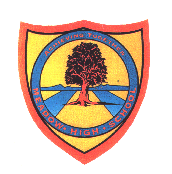     Pathway 1Food TechKS4 Cycle 1 Autumn 2 Investigating Food Autumn 2 Investigating Food Learning Intention:  Pupils will learn about how different fruits and vegetables grow. They will have opportunities to explore fruits and vegetables through sight, smell and taste. Pupils will learn the importance of washing foods before preparing and eating. Pupils will learn how to prepare a variety of fruits and vegetables for eating. Learning Intention:  Pupils will learn about how different fruits and vegetables grow. They will have opportunities to explore fruits and vegetables through sight, smell and taste. Pupils will learn the importance of washing foods before preparing and eating. Pupils will learn how to prepare a variety of fruits and vegetables for eating. Learning Intention:  Pupils will learn about how different fruits and vegetables grow. They will have opportunities to explore fruits and vegetables through sight, smell and taste. Pupils will learn the importance of washing foods before preparing and eating. Pupils will learn how to prepare a variety of fruits and vegetables for eating. Learning Intention:  Pupils will learn about how different fruits and vegetables grow. They will have opportunities to explore fruits and vegetables through sight, smell and taste. Pupils will learn the importance of washing foods before preparing and eating. Pupils will learn how to prepare a variety of fruits and vegetables for eating. Learning Intention:  Pupils will learn about how different fruits and vegetables grow. They will have opportunities to explore fruits and vegetables through sight, smell and taste. Pupils will learn the importance of washing foods before preparing and eating. Pupils will learn how to prepare a variety of fruits and vegetables for eating. Key knowledge that should be learned during this SoW Key knowledge that should be learned during this SoW AllMostSomeConcept: Concept: That fruits and vegetables are important to have in our diet. That fruits and vegetables grow as part of nature and can be farmed to produce lots - for supermarkets. . How to prepare a variety of foods and vegetables for eating. Knowledge: Knowledge: That fruits and veg contain nutrients we need for our bodies to be healthy. Where different foods such as fruits/veg/dairy products come from and how they are produced. To know that different foods grow better in different parts of the world - climates. Know what grows well in England. Key Skills: Key Skills: Name basic fruits and veg.Wash hands and foods before eating.  Peel oranges and bananas. Name a wider variety of fruits and veg. Peel carrots. Chop soft fruits and cucumbers.  Make fruit salad. Peel and chop soft  and hard fruits safely. Wash vegetables and fruit before eating/preparingMake fruit salad and veg salad.  Language and/or communication skills: Language and/or communication skills: what ‘words’ will pupils learn and be able to applywhat ‘words’ will pupils learn and be able to applywhat ‘words’ will pupils learn and be able to applyCurricular LinksCurricular LinksLinks to other learning within the subject and spiral learning links, cross curriculum links and over learning opportunities Links to other learning within the subject and spiral learning links, cross curriculum links and over learning opportunities Links to other learning within the subject and spiral learning links, cross curriculum links and over learning opportunities 